Совет депутатов Днепровского сельского поселения Новодугинского района Смоленской областиРешение от «27» сентября  2018 года                                                                          №45            с.ДнепровскоеО  заключении  Контрольно-ревизионнойкомиссии   муниципального  образования«Новодугинский район»        Смоленской области  на  проект решения «О внесенииизменений  в  решение Совета  депутатов   Днепровского     сельского        поселения     Новодугинского   района     Смоленской области    от 26 декабря 2017  года   №58   «О   местном    бюджете на    2018   год и на плановый период 2019 и 2020 годов» Заслушав заключение Контрольно-ревизионной комиссии муниципального образования «Новодугинский район» Смоленской области на проект решения «О внесении изменений и дополнений в решение Совета депутатов Днепровского сельского поселения Новодугинского района Смоленской области от 26.12.2017 №58 «О местном бюджете на 2018 год и на плановый период 2019 и 2020 годов» Совет депутатов Днепровского сельского поселения Новодугинского района Смоленской области РЕШИЛ:Заключение Контрольно-ревизионной комиссии муниципального образования «Новодугинский район» Смоленской области от 27.09.2018 №77 на проект решения «О внесении изменений  в решение Совета депутатов Днепровского сельского поселения Новодугинского района Смоленской области от 26 декабря 2017 года №58 «О местном бюджете на 2018 год и на плановый период 2019 и 2020 годов» принять к сведению.Глава муниципального образованияДнепровского сельского поселенияНоводугинского района Смоленской области                                Н.Г.Дутиков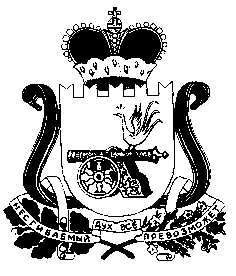 